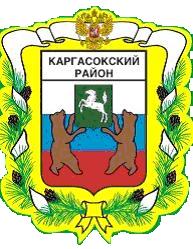 МУНИЦИПАЛЬНОЕ ОБРАЗОВАНИЕ «Каргасокский район»ТОМСКАЯ ОБЛАСТЬАДМИНИСТРАЦИЯ КАРГАСОКСКОГО РАЙОНАПОСТАНОВЛЕНИЕ(В редакции постановления Администрации Каргасокского района от 27.12.2017 № 366; от 21.05.2019 № 127; от 11.03.2020 № 45; от 29.10.2020 № 219; от 23.03.2021 № 67, от 19.05.2021 №123; от 19.11.2021 №276, от 18.08.2022 № 166, от 02.06.2023 № 152, от 07.08.2023 № 210)В соответствии с Федеральным законом от 02.03.2007 №25-ФЗ «О муниципальной службе в Российской Федерации», Федеральным законом от 25.12.2008 №273-ФЗ «О противодействии коррупции», Указом Президента Российской Федерации от 01.07.2010 № 821 «О комиссиях по соблюдению требований к служебному поведению федеральных государственных служащих и урегулированию конфликта интересов»Администрация Каргасокского района постановляет:Утвердить Положение о комиссии Администрации Каргасокского района по соблюдению требований к служебному поведению муниципальных служащих и урегулированию конфликта интересов согласно приложению №1 к настоящему постановлению.Утвердить состав комиссии Администрации Каргасокского района по соблюдению требований к служебному поведению муниципальных служащих и урегулированию конфликта интересов согласно приложению № 2 к настоящему постановлению.Признать утратившими силу следующие постановления Администрации Каргасокского района:– от 07.02.2011 №31 «О комиссии по соблюдению требований к служебному поведению муниципальных служащих и урегулированию конфликта интересов Администрации Каргасокского района»;- от 27.08.2012 №159 «О внесении изменений в постановление Администрации Каргасокского района от 07.02.2011 №31»;- от 27.12.2012 № 273 «О внесении изменений в постановление Администрации Каргасокского района от 07.02.2011 №31 «О комиссии по соблюдению требований к служебному поведению муниципальных служащих и урегулированию конфликта интересов Администрации Каргасокского района»;- от 25.04.2013 № 114 «О внесении изменений в постановление Администрации Каргасокского района от 07.02.2011 №31 «О комиссии по соблюдению требований к служебному поведению муниципальных служащих и урегулированию конфликта интересов Администрации Каргасокского района»;- от 26.03.2014 № 57 «О внесении изменений в постановление Администрации Каргасокского района от 07.02.2011 №31 «О комиссии по соблюдению требований к служебному поведению муниципальных служащих и урегулированию конфликта интересов Администрации Каргасокского района и ее органов»;- от 10.12.2014 №271 «О внесении изменений в постановление Администрации Каргасокского района от 07.02.2011 №31 «О комиссии по соблюдению требований к служебному поведению муниципальных служащих и урегулированию конфликта интересов Администрации Каргасокского района»;- от 13.05.2015 №74 «О внесении изменений в постановление Администрации Каргасокского района от 07.02.2011 №31 «О комиссии по соблюдению требований к служебному поведению муниципальных служащих и урегулированию конфликта интересов Администрации Каргасокского района»;- от 23.09.2015 № 141 «О внесении изменений в постановление Администрации Каргасокского района от 07.02.2011 №31 «О комиссии по соблюдению требований к служебному поведению муниципальных служащих и урегулированию конфликта интересов Администрации Каргасокского района»;- от 21.10.2015 № 158 «О внесении изменений в постановление Администрации Каргасокского района от 07.02.2011 №31 «О комиссии по соблюдению требований к служебному поведению муниципальных служащих и урегулированию конфликта интересов Администрации Каргасокского района»;- от 23.08.2016 № 236 «О внесении изменений в постановление Администрации Каргасокского района от 07.02.2011 №31 «О комиссии по соблюдению требований к служебному поведению муниципальных служащих и урегулированию конфликта интересов Администрации Каргасокского района»;- от 13.10.2016 № 283 «О внесении изменений в постановление Администрации Каргасокского района от 07.02.2011 №31 «О комиссии по соблюдению требований к служебному поведению муниципальных служащих и урегулированию конфликта интересов Администрации Каргасокского района»;-  от 23.11.2016 № 321 «О внесении изменений в постановление Администрации Каргасокского района от 07.02.2011 №31 «О комиссии по соблюдению требований к служебному поведению муниципальных служащих и урегулированию конфликта интересов Администрации Каргасокского района»;-от 17.07.2017 № 187 «О внесении изменений в постановление Администрации Каргасокского района от 07.02.2011 №31 «О комиссии по соблюдению требований к служебному поведению муниципальных служащих и урегулированию конфликта интересов Администрации Каргасокского района».Настоящее постановление вступает в силу со дня официального опубликования.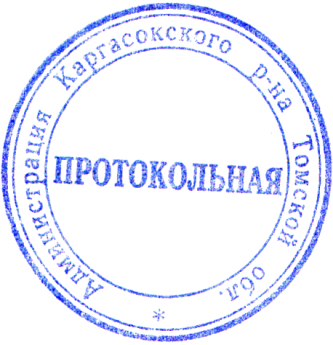 Глава Каргасокского района                                                                                    А.П. АщеуловВ.В. Тимохин22297УТВЕРЖДЕНОпостановлением АдминистрацииКаргасокского районаот 03.11.2017 № 263Приложение № 1Положениео комиссии Администрации Каргасокского района по соблюдению требований к служебному поведению муниципальных служащих и урегулированию конфликта интересов1. Настоящим Положением в соответствии с частью 4 статьи 14, частью 4 статьи 14.1, частями 3, 6 статьи 27.1 Федерального закона от 02.03.2007 №25-ФЗ «О муниципальной службе в Российской Федерации» (далее – Федеральный закон №25-ФЗ), частями 1, 1.1 статьи 12 Федерального закона от 25.12.2008 №273-ФЗ «О противодействии коррупции» (далее – Федеральный закон №273-ФЗ), пунктом 8 Указа Президента Российской Федерации от 01.07.2010 № 821 «О комиссиях по соблюдению требований к служебному поведению федеральных государственных служащих и урегулированию конфликта интересов» определяется порядок формирования, а также деятельности, в частности, при применении Главой Каргасокского района к муниципальным служащим взысканий за несоблюдение ограничений и запретов, требований о предотвращении или об урегулировании конфликта интересов и неисполнение обязанностей, установленных в целях противодействия коррупции, комиссии Администрации Каргасокского района по соблюдению требований к служебному поведению муниципальных служащих и урегулированию конфликта интересов (далее - комиссия).2. Комиссия образуется постановлением Администрации Каргасокского района.3. В состав комиссии входят председатель комиссии, заместитель председателя комиссии, секретарь комиссии, которые назначаются из числа муниципальных служащих, замещающих должности муниципальной службы в Администрации Каргасокского района. Иные члены комиссии, могут быть назначены как из числа муниципальных служащих, замещающих должности муниципальной службы в Администрации Каргасокского района, и из числа лиц, не являющихся муниципальными служащими. При этом число членов комиссии, не являющихся муниципальными служащими, должно составлять  не менее одной четверти от состава комиссии.Состав комиссии формируется таким образом, чтобы исключить возможность возникновения конфликта интересов, который мог бы повлиять на принимаемые комиссией решения.4. Основаниями для проведения заседания комиссии являются:1) поступившие секретарю комиссии в соответствии с подпунктом 5 пункта 16 Положения о порядке осуществления проверки достоверности и полноты сведений, представляемых муниципальными служащими в Томской области и гражданами, претендующими на замещение должностей муниципальной службы в Томской области, и соблюдения муниципальными служащими в Томской области требований к служебному поведению (приложение 4 к Закону Томской области от 11.09.2007 №198-ОЗ «О муниципальной службе в Томской области») доклад о результатах проверки и материалы проверки, свидетельствующие:о представлении муниципальным служащим недостоверных или неполных сведений о доходах, об имуществе и обязательствах имущественного характера (далее - сведения об имуществе) его самого, его супруги (супруга) и несовершеннолетних детей;о несоблюдении муниципальным служащим ограничений и запретов, требований о предотвращении или урегулировании конфликта интересов, неисполнении им обязанностей, установленных Федеральным законом №25-ФЗ, Федеральным законом №273-ФЗ, а также другими федеральными законами (далее - требования к служебному поведению);2) поступившее секретарю комиссии:обращение гражданина, замещавшего должность муниципальной службы, включенную в перечень должностей муниципальной службы, указанный в части 4 статьи 14 Федерального закона № 25-ФЗ, частях 1, 2-4 статьи 12 Федерального закона №273-ФЗ и пункте 4 Указа Президента Российской Федерации от 21.07.2010 №925 «О мерах по реализации отдельных положений Федерального закона «О противодействии коррупции», о даче согласия на замещение до истечения двух лет со дня увольнения с муниципальной службы на условиях трудового договора должности в организации и (или) выполнение в данной организации работы (оказание данной организации услуги) в течение месяца стоимостью более ста тысяч рублей на условиях гражданско-правового договора (гражданско-правовых договоров), если отдельные функции муниципального (административного) управления данной организацией входили в его должностные (служебные) обязанности;заявление муниципального служащего о невозможности по объективным причинам представить сведения об имуществе своих супруги (супруга) и несовершеннолетних детей;уведомление муниципального служащего о возникновении личной заинтересованности при исполнении должностных обязанностей, которая приводит или может привести к конфликту интересов;3) поступившее секретарю комиссии представление любого члена комиссии, касающееся обеспечения соблюдения муниципальным служащим требований к служебному поведению;4) поступившее секретарю комиссии представление любого члена комиссии, касающееся осуществления в Администрации Каргасокского района мер по предупреждению коррупции;5) поступившее секретарю комиссии в соответствии с частью 4 статьи 12 Федерального закона №273-ФЗ и статьей 64.1 Трудового кодекса Российской Федерации уведомление коммерческой или некоммерческой организации о заключении с гражданином, замещавшим должность муниципальной службы в Томской области, трудового или гражданско-правового договора на выполнение работ (оказание услуг), если отдельные функции муниципального управления данной организацией входили в его должностные (служебные) обязанности, исполняемые во время замещения должности муниципальной службы в Томской области, при условии, что указанному гражданину комиссией ранее было отказано во вступлении в трудовые и гражданско-правовые отношения с данной организацией или что вопрос о даче согласия такому гражданину на замещение им должности в коммерческой или некоммерческой организации либо на выполнение им работы на условиях гражданско-правового договора в коммерческой или некоммерческой организации комиссией не рассматривался.6) представление Главой Каргасокского района материалов проверки, свидетельствующих о представлении муниципальным служащим недостоверных или неполных сведений, предусмотренных частью 1 статьи 3 Федерального закона от 03.12.2012 №230-ФЗ «О контроле за соответствием расходов лиц, замещающих государственные должности, и иных лиц их доходам» (далее – Федеральный закон №230-ФЗ).7. В обращении, предусмотренном абзацем 2 подпункта 2 пункта 4 настоящего Положения, указываются фамилия, имя, отчество (последнее при наличии) гражданина, дата его рождения, адрес места жительства, замещаемые должности в течение последних двух лет до дня увольнения с муниципальной службы, наименование, местонахождение коммерческой или некоммерческой организации, характер ее деятельности, должностные (служебные) обязанности, исполняемые гражданином во время замещения им должности муниципальной службы, функции по управлению в отношении коммерческой или некоммерческой организации, вид договора (трудовой или гражданско-правовой), предполагаемый срок его действия, сумма оплаты за выполнение (оказание) по договору работ (услуг).Секретарем комиссии осуществляется рассмотрение обращения, по результатам которого подготавливается мотивированное заключение по существу обращения с учетом требований статьи 12 Федерального закона №273-ФЗ.Обращение, указанное в абзаце 2 подпункта 2 пункта 4 настоящего Положения, может быть подано муниципальным служащим, планирующим свое увольнение с муниципальной службы Томской области, и подлежит рассмотрению комиссией в соответствии с настоящим Положением.Уведомление, указанное в подпункте 5 пункта 4 настоящего Положения, рассматривается секретарем комиссии, который осуществляет подготовку мотивированного заключения о соблюдении гражданином, замещавшим должность муниципальной службы в Томской области, требований статьи 12 Федерального закона №273-ФЗ.Уведомление, указанное в абзаце 4 подпункта 2 пункта 4 настоящего Положения, рассматривается должностным лицом, ответственным за работу по профилактике коррупционных и иных правонарушений, которое осуществляет подготовку мотивированного заключения по результатам рассмотрения уведомления.При подготовке мотивированного заключения по результатам рассмотрения обращения, указанного в абзаце 2 подпункта 2 пункта 4 настоящего Положения, или уведомлений, указанных в абзаце 4 подпункта 2, подпункта 5 пункта 4 настоящего Положения, должностные лица, ответственные за работу по профилактике коррупционных и иных правонарушений, проводят собеседование с муниципальным служащим, представившим обращение или уведомление, получают от него письменные пояснения, а Глава Каргасокского района или его заместитель, специально на то уполномоченный, направляет в установленном порядке запросы в государственные органы, органы местного самоуправления и заинтересованные организации. Обращение или уведомление, а также заключение и другие материалы в течение семи рабочих дней со дня поступления обращения или уведомления представляются председателю комиссии. В случае направления запросов обращение или уведомление, а также заключение и другие материалы представляются председателю комиссии в течение 45 календарных дней со дня поступления обращения или уведомления. Указанный срок может быть продлен Главой Каргасокского района или его заместителем, но не более чем на 30 календарных дней.Мотивированные заключения, предусмотренные настоящим пунктом должны содержать:а) информацию, изложенную в обращениях или уведомлениях, указанных в абзацах 2 и 4 подпункта 2 пункта 4 и подпункте 5 пункта 4 настоящего Положения;б) информацию, полученную от государственных органов, органов местного самоуправления и заинтересованных организаций на основании запросов;в) мотивированный вывод по результатам предварительного рассмотрения обращений и уведомлений, указанных в абзацах 2 и 4 подпункта 2 пункта 4 и подпункте 5 пункта 4 настоящего Положения, а также рекомендации для принятия одного из решений в соответствии с пунктами 24,  26, 29 настоящего Положения или иного решения.8. Комиссия не рассматривает сообщения о преступлениях и административных правонарушениях, а также анонимные обращения, не проводит проверки по фактам нарушения служебной дисциплины.9. Документы, указанные в пункте 4 настоящего Положения, секретарь комиссии передает для рассмотрения председателю комиссии.10. Председатель комиссии:1) со дня поступления к нему обращения гражданина, замещавшего должность муниципальной службы в Томской области, в соответствии с абзацем 2 подпункта 2 пункта 4 настоящего Положения, в течение десяти календарных дней со дня поступления к нему документов, указанных в подпункте 1, абзаце 4 подпункта 2, подпунктах 3, 4, 6 пункта 4 настоящего Положения:назначает дату заседания комиссии, чтобы данное заседание было проведено в течение 20 календарных дней со дня поступления указанных обращения и документов, за исключением случаев, предусмотренных пунктом 11 настоящего Положения, и дает поручение секретарю комиссии осуществить мероприятия, предусмотренные пунктом 12 настоящего Положения;2) принимает решение об удовлетворении (отказе в удовлетворении) ходатайств, поданных муниципальным служащим (гражданином), замещавшим должность муниципальной службы в Томской области, в отношении которого комиссией рассматривается вопрос о соблюдении требований к служебному поведению и (или) урегулированию конфликта интересов, или любым членом комиссии, о привлечении к участию в заседании комиссии:специалистов, которые могут дать пояснения по вопросам, рассматриваемым комиссией;представителя муниципального служащего или гражданина, замещавшего должность муниципальной службы Томской области, в отношении которого комиссией рассматривается вопрос о соблюдении требований к служебному поведению и (или) урегулированию конфликта интересов;представителей заинтересованных государственных органов, органов местного самоуправления, организаций;иных заинтересованных лиц.Перечисленные лица привлекаются к участию в заседании комиссии с правом совещательного голоса с их согласия.11. Заседание комиссии по рассмотрению заявлений, указанных в абзацах 3 и 4 подпункта 2 пункта 4 настоящего Положения, проводится не позднее одного месяца со дня истечения срока, установленного для представления сведений о доходах, об имуществе и обязательствах имущественного характера.Уведомление, указанное в подпункте 5 пункта 4 настоящего Положения, рассматривается на очередном (плановом) заседании комиссии.12. Секретарь комиссии:1) информирует членов комиссии и других лиц, участвующих в заседании комиссии, о дате, времени и месте проведения заседания комиссии, о вопросах, включенных в повестку дня заседания комиссии;2) знакомит членов комиссии и других лиц, участвующих в заседании комиссии, с материалами, представляемыми для обсуждения на заседании комиссии;3) не менее чем за два дня до дня проведения заседания комиссии организует ознакомление муниципального служащего (гражданина), в отношении которого комиссией рассматривается вопрос о соблюдении требований к служебному поведению и (или) урегулированию конфликта интересов, и его представителя с материалами, представляемыми для обсуждения на заседании комиссии;4) осуществляет иное организационно-техническое и документационное обеспечение деятельности комиссии.13. Заседание комиссии считается правомочным, если на нем присутствует не менее двух третей от общего числа членов комиссии.14. При возникновении прямой или косвенной личной заинтересованности члена комиссии, которая может привести к конфликту интересов при рассмотрении вопроса, включенного в повестку дня заседания комиссии, он обязан до начала заседания заявить об этом в письменной форме. В таком случае соответствующий член комиссии не принимает участия в рассмотрении указанного вопроса.15. Все члены комиссии при принятии решений обладают равными правами. В отсутствие председателя комиссии его обязанности исполняет заместитель председателя комиссии. В случае равенства голосов решающим является голос председательствующего на заседании комиссии.16. В заседаниях комиссии с правом совещательного голоса участвует непосредственный руководитель муниципального служащего, в отношении которого комиссией рассматривается вопрос.17. В заседаниях комиссии с правом совещательного голоса вправе участвовать все муниципальные служащие, замещающие должности муниципальной службы в Администрации Каргасокского района.18. Заседание комиссии проводится в присутствии муниципального служащего, в отношении которого рассматривается вопрос о соблюдении требований к служебному поведению и (или) требований об урегулировании конфликта интересов, или гражданина, замещавшего должность муниципальной службы в Томской области. О намерении лично присутствовать на заседании комиссии муниципальный служащий или гражданин указывает в обращении, заявлении или уведомлении, представляемых в соответствии с подпунктом 2 пункта 4 настоящего Положения.Заседания комиссии проводятся в отсутствие муниципального служащего или гражданина в случае:а) если в обращении, заявлении или уведомлении, предусмотренных подпунктом 2 пункта 4 настоящего Положения, не содержится указания о намерении муниципального служащего или гражданина лично присутствовать на заседании комиссии;б) если муниципальный служащий или гражданин, намеревающиеся лично присутствовать на заседании комиссии и надлежащим образом извещенные о времени и месте его проведения, не явились на заседание комиссии.19. На заседании комиссии заслушиваются пояснения муниципального служащего (гражданина) (с их согласия) и иных лиц, рассматриваются материалы по существу вынесенных на данное заседание вопросов, а также дополнительные материалы.20. Члены комиссии и лица, участвовавшие в ее заседании, не вправе разглашать сведения, ставшие им известными в ходе работы комиссии.21. Решения комиссии принимаются тайным голосованием (если комиссия не примет иное решение) простым большинством голосов присутствующих на заседании членов комиссии. Член комиссии, не согласный с ее решением, вправе в письменной форме изложить свое мнение, которое подлежит обязательному приобщению к протоколу заседания комиссии и с которым должен быть ознакомлен муниципальный служащий.22. По итогам рассмотрения вопроса, указанного в абзаце 2 подпункта 1 пункта 4 настоящего Положения, комиссия принимает одно из следующих решений:1) установить, что сведения об имуществе, представленные муниципальным служащим, являются достоверными и полными;2) установить, что сведения об имуществе, представленные муниципальным служащим, являются недостоверными и (или) неполными. В этом случае комиссия рекомендует Главе Каргасокского района применить к муниципальному служащему взыскание за несоблюдение ограничений и запретов, требований о предотвращении или об урегулировании конфликта интересов и неисполнение обязанностей, установленных в целях противодействия коррупции.23. По итогам рассмотрения вопроса, указанного в абзаце 3 подпункта 1 пункта 4 настоящего Положения, комиссия принимает одно из следующих решений:1) установить, что муниципальный служащий соблюдал требования к служебному поведению и (или) урегулированию конфликта интересов;2) установить, что муниципальный служащий не соблюдал требования к служебному поведению. В этом случае комиссия рекомендует Главе Каргасокского района указать муниципальному служащему на недопустимость нарушения требований к служебному поведению либо применить к муниципальному служащему взыскание за несоблюдение ограничений и запретов, требований о предотвращении или об урегулировании конфликта интересов и неисполнение обязанностей, установленных в целях противодействия коррупции.24. По итогам рассмотрения вопроса, указанного в абзаце 2 подпункта 2 пункта 4 настоящего Положения, комиссия принимает одно из следующих решений:1) дать гражданину согласие на замещение до истечения двух лет со дня увольнения с муниципальной службы на условиях трудового договора должности в организации и (или) выполнение в данной организации работы (оказание данной организации услуги) в течение месяца стоимостью более ста тысяч рублей на условиях гражданско-правового договора (гражданско-правовых договоров), если отдельные функции муниципального (административного) управления данной организацией входили в его должностные (служебные) обязанности;2) отказать гражданину в даче согласия на замещение до истечения двух лет со дня увольнения с муниципальной службы на условиях трудового договора должности в организации и (или) выполнение в данной организации работы (оказание данной организации услуги) в течение месяца стоимостью более ста тысяч рублей на условиях гражданско-правового договора (гражданско-правовых договоров), если отдельные функции муниципального (административного) управления данной организацией входили в его должностные (служебные) обязанности, и мотивировать свой отказ.25. По итогам рассмотрения вопроса, указанного в абзаце 3 подпункта 2 пункта 4 настоящего Положения, комиссия принимает одно из следующих решений:1) признать, что причина непредставления муниципальным служащим сведений об имуществе своих супруги (супруга) и несовершеннолетних детей является уважительной и объективной;2) признать, что причина непредставления муниципальным служащим сведений об имуществе своих супруги (супруга) и несовершеннолетних детей не является уважительной. В этом случае комиссия рекомендует муниципальному служащему принять меры по представлению указанных сведений;3) признать, что причина непредставления муниципальным служащим сведений об имуществе своих супруги (супруга) и несовершеннолетних детей необъективна и является способом уклонения от представления указанных сведений. В этом случае комиссия рекомендует Главе Каргасокского района применить к муниципальному служащему взыскание за несоблюдение ограничений и запретов, требований о предотвращении или об урегулировании конфликта интересов и неисполнение обязанностей, установленных в целях противодействия коррупции.26. По итогам рассмотрения вопроса, указанного в абзаце 4 подпункта 2 пункта 4 настоящего Положения, комиссия принимает одно из следующих решений:а) признать, что при исполнении муниципальным служащим должностных обязанностей конфликт интересов отсутствует;б) признать, что при исполнении муниципальным служащим должностных обязанностей личная заинтересованность приводит или может привести к конфликту интересов. В этом случае комиссия рекомендует муниципальному служащему и (или) Главе Каргасокского района принять меры по урегулированию конфликта интересов или по недопущению его возникновения;в) признать, что муниципальный служащий не соблюдал требования об урегулировании конфликта интересов. В этом случае комиссия рекомендует Главе Каргасокского района применить к муниципальному служащему конкретную меру ответственности.27. По итогам рассмотрения вопросов, предусмотренных подпунктами 1, 2, 5 и 6 пункта 4 настоящего Положения, и при наличии к тому оснований комиссия может принять иное решение, чем это предусмотрено пунктами 21 - 26, 29 и 30 настоящего Положения. Основания и мотивы принятия такого решения должны быть отражены в протоколе заседания комиссии.28. По итогам рассмотрения вопроса, предусмотренного подпунктами 3, 4 пункта 4 настоящего Положения, комиссия принимает соответствующее решение.29. По итогам рассмотрения вопроса, предусмотренного подпунктом 5 пункта 4 настоящего Положения, комиссия принимает одно из следующих решений:1) дать согласие на замещение им должности в коммерческой или некоммерческой организации либо на выполнение работы на условиях гражданско-правового договора в коммерческой или некоммерческой организации, если отдельные функции по муниципальному (административному) управлению данной организацией входили в его должностные (служебные) обязанности;2) установить, что замещение им на условиях трудового договора должности в коммерческой или некоммерческой организации и (или) выполнение в коммерческой или некоммерческой организации работ (оказание услуг) нарушают требования статьи 12 Федерального закона №273-ФЗ. В этом случае комиссия рекомендует Главе Каргасокского района проинформировать об указанных обстоятельствах органы прокуратуры и уведомившую организацию.30. По итогам рассмотрения вопроса, указанного в подпункте 6 пункта 4 настоящего Положения, комиссия принимает одно из следующих решений:1) признать, что сведения, представленные муниципальным служащим в соответствии с часть 1 статьи 3 Федерального закона №230-ФЗ, являются достоверными и полными;2) признать, что сведения, представленные муниципальным служащим в соответствии с частью 1 статьи 3 Федерального закона №230-ФЗ, являются недостоверными и (или) неполными. В этом случае комиссия рекомендует Главе Каргасокского района применить к муниципальному служащему конкретную меру ответственности и (или) направить материалы, полученные в результате осуществления контроля за расходами, в органы прокуратуры и (или) иные государственные органы в соответствии с их компетенцией.31. Решения комиссии оформляются протоколами, которые подписывают члены комиссии, принимавшие участие в ее заседании.32. В протоколе заседания комиссии указываются:1) дата заседания комиссии, фамилии, имена, отчества членов комиссии и других лиц, присутствующих на заседании;2) формулировка каждого из рассматриваемых на заседании комиссии вопросов с указанием фамилии, имени, отчества, должности муниципального служащего, в отношении которого рассматривается соответствующий вопрос;3) материалы, исследованные комиссией в связи с рассматриваемыми ею вопросами;4) содержание пояснений муниципального служащего и других лиц по существу рассматриваемых комиссией вопросов;5) фамилии, имена, отчества выступивших на заседании лиц и краткое изложение их выступлений;6) источник информации, содержащей основания для проведения заседания комиссии, дата поступления информации секретарю комиссии;7) результаты голосования;8) решение и обоснование его принятия.33. Выписка из протокола заседания комиссии, заверенная подписью секретаря комиссии и печатью Администрации Каргасокского района, вручается гражданину, замещавшему должность муниципальной службы в Томской области, в отношении которого рассматривался вопрос, указанный в абзаце 2 подпункта 2 пункта 4 настоящего Положения, под роспись или направляется заказным письмом с уведомлением по указанному им в обращении адресу не позднее одного рабочего дня, следующего за днем проведения соответствующего заседания комиссии.34. В случае рассмотрения комиссией вопросов в соответствии с подпунктом 1, абзацами 3 и 4 подпункта 2, подпунктами 3, 4, 5, 6 пункта 4 настоящего Положения копии протокола заседания комиссии в течение семи календарных дней со дня заседания направляются секретарем комиссии полностью или в виде выписок из него муниципальному служащему, Главе Каргасокского района, а также по решению комиссии иным заинтересованным лицам.35. Глава Каргасокского района обязан рассмотреть протокол заседания комиссии и вправе учесть в пределах своей компетенции содержащиеся в нем рекомендации. О рассмотрении рекомендаций комиссии и принятом решении Глава Каргасокского района в письменной форме уведомляет комиссию в месячный срок со дня поступления к нему протокола заседания комиссии. Решение Главы Каргасокского района оглашается на ближайшем заседании комиссии и принимается к сведению без обсуждения.Если из протокола заседания комиссии следует, что комиссия приняла решение, согласно которому муниципальный служащий совершил коррупционное правонарушение, являющееся основанием для применения к нему взыскания за несоблюдение ограничений и запретов, требований о предотвращении или об урегулировании конфликта интересов и неисполнение обязанностей, установленных в целях противодействия коррупции Глава Каргасокского района в течение двух дней после дня получения им указанного протокола принимает решение о применении к муниципальному служащему указанного взыскания.Ознакомление муниципального служащего с указанным решением Главы Каргасокского района осуществляется в соответствии с частью 6 статьи 193 Трудового кодекса Российской Федерации.36. На основании решений комиссии Администрацией Каргасокского района могут быть подготовлены проекты муниципальных правовых актов, в том числе нормативных.37. В случае установления комиссией в действиях (бездействии) муниципального служащего признаков дисциплинарного проступка, не связанного с несоблюдением ограничений и запретов, требований о предотвращении или об урегулировании конфликта интересов и неисполнения обязанностей, установленных в целях противодействия коррупции, Глава Каргасокского района обеспечивает соблюдение указанного в части 3 статьи 27 Федерального закона №25-ФЗ порядка применения к муниципальному служащему дисциплинарного взыскания.38. В случае установления комиссией факта совершения муниципальным служащим действия (факта бездействия), содержащего признаки административного правонарушения или состава преступления, Глава Каргасокского района обязан обеспечить передачу информации о совершении указанного действия (бездействии) и подтверждающие такой факт документы в правоприменительные органы в течение трех календарных дней после дня получения им протокола комиссии об установлении соответствующего факта, а при необходимости - немедленно.УТВЕРЖДЕНпостановлением АдминистрацииКаргасокского районаот 03.11.2017 № 263Приложение № 2(В редакции постановления Администрации Каргасокского района от 19.05.2021 № 123; от 19.11.2021 №276, от 18.08.2022 № 166, от 02.06.2023 № 152, от 07.08.2023 № 210)Состав комиссии Администрации Каргасокского района по соблюдению требований к служебному поведению муниципальных служащих и урегулированию конфликта интересовПредседатель комиссии:1. Герасимов С.И. – заместитель Главы Каргасокского района по общественной безопасности – начальник отдела общественной безопасности;Заместитель председателя комиссии:2. Тимохин В.В. – начальник Отдела правовой и кадровой работы Администрации Каргасокского района; Секретарь комиссии:Сорокина Галина Владимировна(пункт в редакции ПАКР от 18.08.2022 № 166, от 07.08.2023 № 210)Члены комиссии:4. Монголин С.В. – заместитель Главы Каргасокского района по вопросам жизнеобеспечения района – начальник отдела жизнеобеспечения района;5. Коньшина О.В. – заместитель Главы Каргасокского района по экономике;6. Кожухарь А.З. – управляющий делами Администрации Каргасокского района;(Строка в редакции ПАКР от 02.06.2023 № 152)7. Шамраев А.Ф. – заместитель Главы Каргасокского района по социальным вопросам – начальник отдела по социальной работе;8. Полушвайко Н.Н. – начальник Отдела по управлению муниципальным имуществом и земельными ресурсами Администрации Каргасокского района;9. Петруненко И.А. – начальник Отдела экономики Администрации Каргасокского района;10. Кирин И.В. - председатель Думы Каргасокского района (по согласованию);11. Саломаха О.А. - депутат Думы Каргасокского района (по согласованию).  12. Жукова О.А. – главный редактор муниципального автономного учреждения«Районная газета «Северная правда», помощник Уполномоченного по правам человека в Томской области (по согласованию).03.11.2017                                                                                                                                    № 263с. КаргасокО комиссии Администрации Каргасокского района по соблюдению требований к служебному поведению муниципальных служащих и урегулированию конфликта интересов, признании утратившими силу некоторых постановлений Администрации Каргасокского района